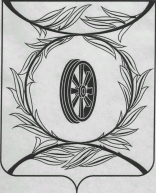 Челябинская областьСОБРАНИЕ ДЕПУТАТОВ КАРТАЛИНСКОГО МУНИЦИПАЛЬНОГО РАЙОНАРЕШЕНИЕ  В соответствии с Федеральным законом от 25.12.2008 года № 273-ФЗ "О противодействии коррупции", Указом Президента Российской Федерации от 22.12.2015 года № 650 "О порядке сообщения лицами, замещающими отдельные государственные должности Российской Федерации, должности федеральной государственной службы, и иными лицами о возникновении личной заинтересованности при исполнении должностных обязанностей, которая приводит или может привести к конфликту интересов, и о внесении изменений в некоторые акты Президента Российской Федерации", постановлением Губернатора Челябинской области от 24.02.2016 года № 65 "О Порядке сообщения лицами, замещающими отдельные государственные должности Челябинской области, и государственными гражданскими служащими Челябинской области о возникновении личной заинтересованности при осуществлении полномочий, которая приводит или может привести к конфликту интересов",Собрание депутатов Карталинского муниципального района РЕШАЕТ:Утвердить прилагаемый Порядок сообщения лицами, замещающими муниципальные должности Карталинского муниципального района о возникновении личной заинтересованности при исполнении должностных обязанностей, которая приводит или может привести к конфликту интересов.Признать утратившим силу решение Собрания депутатов Карталинского муниципального района от 24.03.2016 года № 87 «Об утверждении Положения о порядке сообщения депутатами, лицами, замещающими должности муниципальной службы в Собрании депутатов Карталинского муниципального района, о возникновении личной заинтересованности при исполнении должностных обязанностей, которая приводит или может привести к конфликту интересов».Направить настоящее решение администрации Карталинского муниципального района для опубликования в газете «Карталинская новь».Разместить настоящее решение на официальном сайте администрации Карталинского муниципального района в сети Интернет.5. Настоящее решение вступает в силу со дня официального опубликования.Председатель Собрания депутатовКарталинского муниципального района		                            В.К. ДемедюкУТВЕРЖДЕНОрешением Собрания депутатовКарталинского муниципального районаот 29 ноября 2018 года № 564Порядок
сообщения лицами, замещающими муниципальные должности Карталинского муниципального района, о возникновении личной заинтересованности при исполнении должностных обязанностей, которая приводит или может привести к конфликту интересов1. Настоящим Порядком определяется порядок сообщения лицами, замещающими муниципальные должности Карталинского муниципального района, к которым относятся Глава Карталинского муниципального района, Председатель Собрания депутатов Карталинского муниципального района, депутаты Собрания депутатов Карталинского муниципального района (далее - лица, замещающие муниципальные должности), о возникновении личной заинтересованности при исполнении должностных обязанностей (осуществлении полномочий), которая приводит или может привести к конфликту интересов.2. Лица, замещающие муниципальные должности, обязаны в соответствии с законодательством Российской Федерации о противодействии коррупции сообщать о возникновении личной заинтересованности при исполнении должностных обязанностей (осуществление полномочий), которая приводит или может привести к конфликту интересов, а также принимать меры по предотвращению и урегулированию конфликта интересов.3. Под конфликтом интересов понимается ситуация, при которой личная заинтересованность (прямая или косвенная) лица, замещающего муниципальную должность Карталинского муниципального района, влияет или может повлиять на надлежащее, объективное и беспристрастное исполнение им должностных обязанностей (осуществление полномочий).4. Под личной заинтересованностью понимается возможность получения доходов в виде денег, иного имущества, в том числе имущественных прав, услуг имущественного характера, результатов выполненных работ или каких-либо выгод (преимуществ) лицом, указанным в пункте 1 настоящего Порядка, и (или) состоящими с ним в близком родстве или свойстве лицами (родителями, супругами, детьми, братьями, сестрами, а также братьями, сестрами, родителями, детьми супругов и супругами детей), гражданами или организациями, с которыми лицо, указанное в пункте 1 настоящего Порядка, и (или) лица, состоящие с ним в близком родстве или свойстве, связаны имущественными, корпоративными или иными близкими отношениями.5. Сообщение оформляется в письменной форме в виде уведомления о возникновении личной заинтересованности при исполнении должностных обязанностей (осуществление полномочий), которая приводит или может привести к конфликту интересов (далее - уведомление). К уведомлению могут прилагаться имеющиеся в распоряжении лица, направившего уведомление, материалы, подтверждающие суть изложенного в уведомлении.6. Лица, замещающие муниципальные должности, направляют уведомление, составленное по форме согласно приложению 1 к настоящему Порядку, в Комиссию по противодействию коррупции в Карталинском муниципальном районе (далее - Комиссия).7. Лица, замещающие муниципальные должности, обязаны направить уведомление в тот же день, когда им стало известно о личной заинтересованности при исполнении должностных обязанностей (осуществлении полномочий), которая приводит или может привести к конфликту интересов (при невозможности направления уведомления в тот же день, не позднее рабочего дня, следующего за днем, когда им стало известно о возникновении личной заинтересованности при исполнении должностных обязанностей (осуществлении полномочий), которая приводит или может привести к конфликту интересов).В случае если лицо, замещающее муниципальную должность,  не имеет возможности передать уведомление лично, оно должно быть им направлено в адрес Комиссии заказным письмом с уведомлением о вручении и описью вложения.8. Уведомления подлежат регистрации секретарем Комиссии, в журнале регистрации уведомлений о возникновении личной заинтересованности при исполнении должностных обязанностей (осуществлении полномочий), которая приводит или может привести к конфликту интересов (далее - журнал регистрации уведомлений), по форме согласно приложению 2 к настоящему Порядку.Листы журнала регистрации уведомлений должны быть прошиты, пронумерованы и заверены подписью председателя Комиссии.9. Комиссией уведомления направляются для предварительного рассмотрения лицу, ответственному за работу по профилактике коррупционных и иных правонарушений аппарата Собрания депутатов Карталинского муниципального района (далее – ответственное лицо).10. В ходе предварительного рассмотрения уведомлений ответственное лицо имеет право получать в установленном законодательством Российской Федерации порядке от лиц, направивших уведомления, пояснения по изложенным в нем обстоятельствам и направлять в установленном законодательством Российской Федерации порядке запросы в федеральные органы государственной власти, органы государственной власти субъектов Российской Федерации, иные государственные органы, органы местного самоуправления и заинтересованные организации.11. По результатам предварительного рассмотрения уведомлений, поступивших ответственному лицу, им подготавливается мотивированное заключение на каждое из уведомлений.12. Уведомления, заключения и другие материалы, полученные в ходе предварительного рассмотрения уведомлений, в течение семи рабочих дней со дня поступления уведомлений ответственному лицу, представляются в Комиссию.13. В случае направления запросов, указанных в пункте 10 настоящего Порядка, уведомления, заключения и другие материалы представляются в Комиссию в течение 45 календарных дней со дня поступления уведомлений ответственному лицу. Указанный срок может быть продлен, но не более чем на 30 календарных дней.14. Комиссия рассматривает уведомления и принимает по ним решения в соответствии с порядком работы указанной Комиссии.15. Комиссия по результатам рассмотрения уведомлений принимает одно из следующих решений:1) признать, что при исполнении должностных обязанностей (осуществление полномочий) лицом, направившим уведомление, конфликт интересов отсутствует;2) признать, что при исполнении должностных обязанностей (осуществление полномочий) лицом, направившим уведомление, личная заинтересованность приводит или может привести к конфликту интересов;3) признать, что лицом, направившим уведомление, не соблюдались требования об урегулировании конфликта интересов.16. В случае принятия Комиссией решения, предусмотренного подпунктом 2 пункта 15 настоящего Порядка, Комиссия принимает меры или обеспечивает принятие мер по предотвращению или урегулированию конфликта интересов либо рекомендует лицу, направившему уведомление, принять такие меры.17. В случае принятия Комиссией решения, предусмотренного подпунктами 2 и 3 пункта 15  настоящего Порядка, Комиссия представляет доклад на заседание Собрания депутатов Карталинского муниципального района.Приложение 1
к Порядку
сообщения лицами, замещающими
муниципальные должности
Карталинского муниципального района,
о возникновении личной
заинтересованности при исполнении
должностных обязанностей, которая
приводит или может привести
к конфликту интересов                                                                  (Форма)                                                   В Комиссию по противодействию коррупции в Карталинском муниципальном районе                                    от __________________________________                                               (должность, Ф.И.О.)Уведомлениео возникновении личной заинтересованности при исполнениидолжностных обязанностей (осуществлении полномочий),которая приводит или может привести к конфликту интересов     Сообщаю  о  возникновении  у  меня  личной  заинтересованности   при исполнении должностных обязанностей (осуществлении полномочий), которая приводит или может  привести к конфликту интересов (нужное подчеркнуть).     Обстоятельства,   являющиеся   основанием    возникновения    личной заинтересованности:______________________________________________________________________________________________________________________________________________________________________________________________________     Должностные обязанности (осуществление полномочий),  на  исполнение которых влияет или может повлиять личная заинтересованность:____________________________________________________________________________________________________________________________________     Предлагаемые меры по  предотвращению  или  урегулированию  конфликта интересов:__________________________________________________________________Намереваюсь  (не   намереваюсь)   лично   присутствовать   на заседании Комиссии по противодействию коррупции в Карталинском муниципальном районе при рассмотрении настоящего уведомления (нужное подчеркнуть).______________    _____________________    ___________________________             (дата)                               (подпись)                                    (инициалы и фамилия)Приложение 2
к Порядку
сообщения лицами, замещающими
муниципальные должности
Карталинского муниципального района,
о возникновении личной
заинтересованности при исполнении
должностных обязанностей, которая
приводит или может привести
к конфликту интересов                                                                  (Форма)Журналрегистрации уведомлений о возникновении личнойзаинтересованности при исполнении должностных обязанностей (осуществлении полномочий), которая приводит или может привести к конфликту интересовКомиссии по противодействию коррупции в Карталинском муниципальном районе                                    Начат "___" _____________ 20___ г.                                    Окончен "___" ___________ 20___ г.                                                     На "_____" листахот 29 ноября 2018 года № 564                  Об утверждении порядка сообщения лицами, замещающими муниципальные должности Карталинского муниципального района о возникновении личной заинтересованности при исполнении должностных обязанностей, которая приводит или может привести к конфликту интересовN п/пДата и время регистрации уведомленияКоличество листовСведения о лице, подавшем уведомлениеСведения о лице, подавшем уведомлениеСведения о лице, подавшем уведомлениеФамилия, инициалы, должность, подпись лица, принявшего уведомлениеN п/пДата и время регистрации уведомленияКоличество листовФамилия, имя, отчествоЗамещаемая должностьНомер телефонаФамилия, инициалы, должность, подпись лица, принявшего уведомление1234567